МИНИСТЕРСТВО  ОБРАЗОВАНИЯ И МОЛОДЁЖНОЙ ПОЛИТИКИ  СВЕРДЛОВСКОЙ ОБЛАСТИАчитский филиал ГАПОУ СО «Красноуфимский аграрный колледж»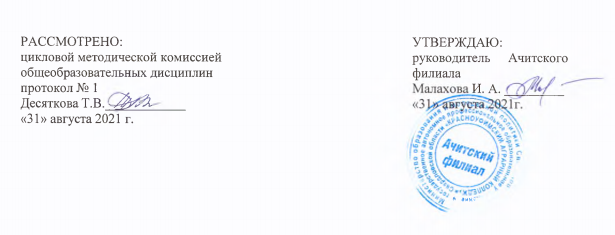 РАБОЧАЯ ПРОГРАММА УЧЕБНОГО ПРЕДМЕТАВ.12 ХИМИЯПРОФЕССИЯ:  Мастер по ТО и ремонту МТПкурс I  , группа 11-МУровень освоения (базовый)Форма обучения: очная2021 годРабочая программа разработана в соответствии с требованиями: федерального государственного образовательного стандарта среднего общего образования, утверждённого Приказом Министерства образования и науки РФ от 29.12. 2014 г. № 1645 с изменениями от 11.12.2020;- федерального государственного образовательного стандарта  среднего профессионального образования по профессии 35. 01.14. Мастер по ТО и ремонту МТП , утверждённого Приказом Министерства образования и науки РФ от 02.08.2013 г.№ 709 (базовая подготовка),- рабочей программы воспитания  УГС 35.00.00 Сельское, лесное и рыбное хозяйство по профессии  35.01.14 «Мастер по техническому обслуживанию и ремонту машинно - тракторного парка».Разработчик: Десяткова Татьяна Владимировна, преподаватель высшей квалификационной категории  Ачитского филиала ГАПОУ СО «Красноуфимский аграрный колледж»СОДЕРЖАНИЕ1.ОБЩАЯ ХАРАКТЕРИСТИКА РАБОЧЕЙ ПРОГРАММЫ УЧЕБНОГО ПРЕДМЕТА             42. ПЛАНИРУЕМЫЕ РЕЗУЛЬТАТЫ ОСВОЕНИЯ УЧЕБНОГО ПРЕДМЕТА                             4      3.СТРУКТУРА  И СОДЕРЖАНИЕ  УЧЕБНОГО ПРЕДМЕТА                                                      84. УСЛОВИЯ РЕАЛИЗАЦИИ ПРОГРАММЫ УЧЕБНОГО ПРЕДМЕТА                                     215.КОНТРОЛЬ И ОЦЕНКА РЕЗУЛЬТАТОВ ОСВОЕНИЯ  УЧЕБНОГО ПРЕДМЕТА               23ОБЩАЯ ХАРАКТЕРИСТИКА РАБОЧЕЙ ПРОГРАММЫ УЧЕБНОГО ПРЕДМЕТАХИМИЯ1.1. Место учебного предмета в структуре основной   образовательной программыРабочая программа учебного предмета «Химия» является частью основной профессиональной образовательной программы среднего профессионального образования  по профессии СПО 35.01.14 Мастер по ТО и ремонту МТП (базовая  подготовка).Рабочая программа учебного предмета разработана на основе федерального государственного образовательного стандарта среднего общего образования, реализуемого в пределах ОПОП СПО. Место учебного предмета в структуре основной профессиональной образовательной программы: общеобразовательный цикл. Учебный предмет «Химия» входит в состав предметной области «Естественные науки» ФГОС среднего общего образования и изучается в общеобразовательном цикле учебного плана ОПОП СПО на базе основного общего образования с получением среднего общего образования. 1.3. Цели и задачи УП.формирование у обучающихся умения оценивать значимость химического знания для каждого человека;формирование у обучающихся целостного представления о мире и роли химии в создании современной естественно-научной картины мира; умения объяснять объекты и процессы окружающей действительности: природной, социальной, культурной, технической среды, — используя для этого химические знания;развитие у обучающихся умений различать факты и оценки, сравнивать оценочные выводы, видеть их связь с критериями оценок и связь критериев с определенной системой ценностей, формулировать и обосновывать собственную позицию;приобретение обучающимися опыта разнообразной деятельности, познания и самопознания; ключевых навыков, имеющих универсальное значение для различных видов деятельности (навыков решения проблем, принятия решений, поиска, анализа и обработки информации, коммуникативных навыков, навыков измерений, сотрудничества, безопасного обращения с веществами в повседневной жизни).2. ПЛАНИРУЕМЫЕ РЕЗУЛЬТАТЫ ОСВОЕНИЯ УЧЕБНОГО ПРЕДМЕТАОсвоение содержания учебного предмета «Химия», обеспечивает достижение студентами следующих результатов:•	личностных (ЛП УП):ЛР УП 1- чувство гордости и уважения к истории и достижениям отечественной химической науки; химически грамотное поведение в профессиональной деятельности и в быту при обращении с химическими веществами, материалами и процессами;ЛР УП 2- готовность к продолжению образования и повышения квалификации в избранной профессиональной деятельности и объективное осознание роли химических компетенций в этом;ЛР УП 3- умение использовать достижения современной химической науки и химических технологий для повышения собственного интеллектуального развития в выбранной профессиональной деятельности;•	метапредметных (МР):МР 1- использование различных видов познавательной деятельности и основных интеллектуальных операций (постановки задачи, формулирования гипотез, анализа и синтеза, сравнения, обобщения, систематизации, выявления причинно-следственных связей, поиска аналогов, формулирования выводов) для решения поставленной задачи, применение основных методов познания (наблюдения, научного эксперимента) для изучения различных сторон химических объектов и процессов, с которыми возникает необходимость сталкиваться в профессиональной сфере;    МР 2 -использование различных источников для получения химической информации, умение оценить ее достоверность для достижения хороших результатов в профессиональной сфере;•   предметных (ПР):ПР 1-сформированность представлений о месте химии в современной научной картине мира; понимание роли химии в формировании кругозора и функциональной грамотности человека для решения практических задач;ПР 2- владение основополагающими химическими понятиями, теориями, законами и закономерностями; уверенное пользование химической терминологией и символикой;ПР 3-владение основными методами научного познания, используемыми в химии: наблюдением, описанием, измерением, экспериментом; умение обрабатывать, объяснять результаты проведенных опытов и делать выводы; готовность и способность применять методы познания при решении практических задач;ПР 4-сформированность умения давать количественные оценки и производить расчеты по химическим формулам и уравнениям;ПР 5-владение правилами техники безопасности при использовании химических веществ;ПР 6-сформированность собственной позиции по отношению к химической информации, получаемой из разных источников.ЛР 1 - Осознающий себя гражданином и защитником великой страны.ЛР 2 -Проявляющий активную гражданскую позицию, демонстрирующий приверженность принципам честности, порядочности, открытости, экономически активный и участвующий в студенческом и территориальном самоуправлении, в том числе на условиях добровольчества, продуктивно взаимодействующий и участвующий в деятельности общественных организаций.ЛР 3 -Соблюдающий нормы правопорядка, следующий идеалам гражданского общества, обеспечения безопасности, прав и свобод граждан России. Лояльный к установкам и проявлениям представителей субкультур, отличающий их от групп с деструктивным и девиантным поведением. Демонстрирующий неприятие и предупреждающий социально опасное поведение окружающих.ЛР 4 - Проявляющий и демонстрирующий уважение к людям труда, осознающий ценность собственного труда. Стремящийся к формированию в сетевой среде личностно и профессионального конструктивного «цифрового следа».ЛР 5 - Демонстрирующий приверженность к родной культуре, исторической памяти на основе любви к Родине, родному народу, малой родине, принятию традиционных ценностей многонационального народа России.ЛР 6 - Проявляющий уважение к людям старшего поколения и готовность к участию в социальной поддержке и волонтерских движениях.ЛР 7 - Осознающий приоритетную ценность личности человека; уважающий собственную и чужую уникальность в различных ситуациях, во всех формах и видах деятельности.ЛР 8 -Проявляющий и демонстрирующий уважение к представителям различных этнокультурных, социальных, конфессиональных и иных групп. Сопричастный к сохранению, преумножению и трансляции культурных традиций и ценностей многонационального российского государства.ЛР 9 - Соблюдающий и пропагандирующий правила здорового и безопасного образа жизни, спорта; предупреждающий либо преодолевающий зависимости от алкоголя, табака, психоактивных веществ, азартных игр и т.д. Сохраняющий психологическую устойчивость в ситуативно сложных или стремительно меняющихся ситуациях.ЛР 10 - Заботящийся о защите окружающей среды, собственной и чужой безопасности, в том числе цифровой.ЛР 11 - Проявляющий уважение к эстетическим ценностям, обладающий основами эстетической культуры.ЛР 12 -Принимающий семейные ценности, готовый к созданию семьи и воспитанию детей; демонстрирующий неприятие насилия в семье, ухода от родительской ответственности, отказа от отношений со своими детьми и их финансового содержания.2.1. Обучающийся, освоивший учебный предмет, должен обладать общими компетенциями, включающими в себя способность:ОК 1. Понимать сущность и социальную значимость своей будущей профессии, проявлять к ней устойчивый интерес.ОК 2. Организовывать собственную деятельность, исходя из цели и способов её достижения. определённых руководителем.ОК 3.Анализировать рабочую ситуацию, осуществлять текущий и итоговый контроль, оценку и коррекцию собственной деятельности, нести ответственность за результаты своей работы.ОК 4. Осуществлять поиск  информации, необходимой для эффективного выполнения профессиональных задач.ОК 5. Использовать информационно-коммуникационные технологии в профессиональной деятельности. ОК 6. Работать в  команде, эффективно общаться с коллегами, руководством, клиентами. ОК 7. Организовывать собственную деятельность с соблюдением требований охраны труда и экологической безопасности.ОК 8. Исполнять воинскую обязанность, в том числе с применением полученных профессиональных знаний (для юношей)2.2. Синхронизация образовательных результатов (ЛР УП ,ПР,МР, ОК )ФГОС СОО и ФГОС СПО3. СТРУКТУРА И СОДЕРЖАНИЕ УЧЕБНОГО ПРЕДМЕТА3.1 Объем учебного предмета и виды учебной работы3.2. Тематический план и содержание УП Химия4. УСЛОВИЯ РЕАЛИЗАЦИИ ПРОГРАММЫ  УЧЕБНОГО ПРЕДМЕТА4.1 Материально-техническое обеспечение обученияДля реализации программы учебного предмета имеется учебный кабинет  ХимияОборудование учебного кабинета химия:- посадочные места по количеству обучающихся;- рабочее место преподавателя;- вытяжной шкаф;- комплект учебно-методической документации- наглядные пособия ( плакаты, периодическая система Д.И. Менделеева, макеты цепей,  различные модели кристаллических решёток, оборудование для проведения лабораторных работ, набор реактивов для проведения лабораторных работ, коллекции «Волокна», «Минеральные удобрения», «Металлы и сплавы», «Нефть и нефтепродукты», таблица растворимости кислот, солей, оснований, таблица алканов, спиртов, альдегидов, карбоновых кислот, нуклеиновых кислот, аминокислот,)Технические средства обучения : три компьютера,  мультимедийный проектор, программное обеспечение (открытая химия, базовый курс химии ,лабораторные работы по химии, фильмы по химии), вытяжной шкаф.3.2.Информационное обеспечение обученияОсновные источники: Габриелян О.С., Остроумов И.Г., Сладков С.А. Химия: пособие для подготовки к ЕГЭ: учеб. пособие для студ. учреждений сред. проф. образования. — М., 2018.Габриелян О.С., Лысова Г.Г. Химия. Тесты, задачи и упражнения: учеб. пособие для студ. учреждений сред. проф. образования. — М., 2018.Глинка, Н.Л. Общая химия : учебное пособие / Глинка Н.Л. — Москва : КноРус, 2020. — 749 с. — ISBN 978-5-406-07956-0. — URL: https://book.ru/book/938838  — Текст : электронный.Глинка, Н.Л. Задачи и упражнения по общей химии : учебник / Глинка Н.Л. и др. — Москва : КноРус, 2020. — 240 с. — ISBN 978-5-406-06022-3. — URL: https://book.ru/book/924119 — Текст : электронный.Ерохин Ю. М. Сборник тестовых заданий по химии: учеб. пособие для студ. учреждений сред. проф. образования. — М., 2018.Ерохин Ю. М., Ковалева И. Б. Химия для профессий и специальностей технического профиля. Электронный учебно-методический комплекс. — М., 2018.Сладков С. А, Остроумов И.Г, Габриелян О.С, Лукьянова Н.Н. Химия для профессий и специальностей технического профиля. Электронное приложение (электронное учебное издание) для студ. учреждений сред. проф. образования. — М., 2018.Дополнительные источники:Габриелян О.С., Лысова Г.Г. Химия: книга для преподавателя: учеб.-метод. пособие. —М., 2018.Габриелян О.С. и др. Химия для профессий и специальностей технического профиля (электронное приложение).Интернет-ресурсыwww.interneturok.ru («Видеоуроки по предметам школьной программы»).www.chemistry-chemists.com/index.html (электронный журнал «Химики и химия»).www.pvg.mk.ru (олимпиада «Покори Воробьевы горы»).www.hemi.wallst.ru («Химия. Образовательный сайт для школьников»).www.alhimikov.net (Образовательный сайт для школьников).www.chem.msu.su (Электронная библиотека по химии).www.hvsh.ru (журнал «Химия в школе»).www.hij.ru (журнал «Химия и жизнь»).www.enauki.ru (интернет-издание для учителей «Естественные науки»). www.1september.ru (методическая газета «Первое сентября»). www.chemistry-chemists.com (электронный журнал «Химики и химия»5. КОНТРОЛЬ И ОЦЕНКА РЕЗУЛЬТАТОВ ОСВОЕНИЯ УЧЕБНОГО ПРЕДМЕТАУстановление междисциплинарных связей между учебным предметом и УД, ПММИНИСТЕРСТВО  ОБРАЗОВАНИЯ И МОЛОДЁЖНОЙ ПОЛИТИКИ СВЕРДЛОВСКОЙ ОБЛАСТИАчитский филиал ГАПОУ СО «Красноуфимский аграрный колледж»КОНТРОЛЬНО-ОЦЕНОЧНЫЕ СРЕДСТВАПО УЧЕБНМУ ПРЕДМЕТУ В. 12 ХИМИЯПРОФЕССИЯ: Мастер по ТО и ремонту МТПкурс I , группа 11-МУровень освоения (базовый)Форма обучения: очная2021 г.Контрольно-оценочные средства разработаны к рабочей программе по учебному предмету «Химия» , которая  является частью основной профессиональной образовательной программы в соответствии с ФГОС СПО по профессии 35.01.14 Мастер по ТО и ремонту МТП  (базовая  подготовка).Разработчик: Десяткова Татьяна Владимировна, преподаватель высшей квалификационной категории, преподаватель Ачитского филиала ГАПОУ СО «Красноуфимский аграрный колледж»СОДЕРЖАНИЕ1. ПАСПОРТ КОМПЛЕКТА КОНТРОЛЬНО-ОЦЕНОЧНЫХ СРЕДСТВКОНТРОЛЬ И ОЦЕНКА РЕЗУЛЬТАТОВ ОСВОЕНИЯ  УЧЕБНОГО ПРЕДМЕТАВ процессе освоения учебного предмета изучаются темы : основные понятия и законы химии, периодический закон Д.И. Менделева, строение вещества ,электролитическая диссоциация, кислоты и их свойства, основания и их свойства, соли и их свойства, оксиды и их свойства ,классификация химических реакций, металлы, неметаллы ,теория строения органических соединений , классификация органических веществ, алканы, алкены, диены и каучуки , алкины, арены, природные источники углеводородов, спирты, фенол, альдегиды, карбоновые кислоты, сложные эфиры и жиры, углеводы, амины,аминокислоты, белки, полимеры ,пластмассы, волокна .Контроль и оценка этих дидактических единиц осуществляются с использованием следующих форм и методов:Таблица 1. Формы и методы контроля и оценки дидактических единицОценка освоения УП предусматривает использование пятибальной системе оценки.1.2 ФОРМЫ ПРОМЕЖУТОЧНОЙ АТТЕСТАЦИИТаблица 2.   Запланированные формы промежуточной аттестации1.3 ОПИСАНИЕ ПРОЦЕДУРЫ ПРОМЕЖУТОЧНОЙ АТТЕСТАЦИИВ результате собеседования подсчитываются баллы по рейтинговым листам если количество баллов составляет 850  – это соответствует 5 ( отлично)от 849 до 638 баллов - это соответствует – 4 ( хорошо)от 637 до 425 баллов - это соответствует – 3 ( удовлетворительно) Если студент не набрал нужного количества баллов, то ему предлагается сдать зачёт в виде заключительного теста.Количество заданий для студента:   25 вопросов в тестеВремя выполнения 80 минутУсловия выполнения заданийПомещение: учебная аудитория.Оборудование: ручка, карандаш1.4. Критерии оценивания тестовой работы25 – 23 правильных ответа – оценка «5»22- 20 правильных ответов – оценка «4»19- 12 правильных ответов – оценка « 3»11 – 8 правильных ответов – оценка «2»2. Комплект «Промежуточная аттестация»2.1. Итоговый тест по учебной дисциплине ХИМИЯ1. Какое строение имеют молекулы каучука?А) тетраэдическое                Б) тригональное                    В) стереорегулярное2. Какие пластмассы термопластичные ?А) те, которые изменяют форму в нагретом состоянии и сохраняют её после охлажденияБ) те,  которые при повышенной температуре не размягчаются и не плавятсяВ) те, которые при нагревании становятся пластичными, но затем утрачивают пластичность, становятся неплавкими и нерастворимымиК каким видам волокон относится хлопок?А) к волокнам растительного происхожденияБ) к волокнам животного происхожденияВ) к искусственным волокнам Г) к синтетическим волокнам4. Какие волокна применяют для изготовления кордной ткани, идущей на производство авто и авиапокрышек?      А) хлопок                              б) шерсть                в) вискозное волокно      Г) ацетатное волокно          д) нитрон                 е) хлорин             Ж) лавсан                 з) капронКакие вещества называются аминами ? А) это производные аммиака, в молекулах которого один атом водорода замещён на углеводородный радикал.Б) это производные аммиака, в молекулах которого один или несколько атомов водорода замещены на углеводородный радикал.В) это производные аммиака, в молекулах которого один или несколько атомов азота замещены на углеводородный радикал6. Какие вещества называются белками?А) высокомолекулярные вещества с простым строением молекулБ) высокомолекулярные неорганические вещества со сложным составом и строением молекулВ) высокомолекулярные органические вещества, со сложным составом и строением молекул7. Из чего состоят белкиА) из триметил амина         Б) из 20 аминокислот                 В) из 10 нуклеиновых кислот8. Пропанол можно получить из пропена в результате реакцииА) гидратации                                 Б) гидрирования                В) галогенирования                        Г) гидрогалогенирования9.  При взаимодействии муравьиной кислоты с магнием образуютсяА) формиат магния и вода                              Б) формиат магния и водородВ) ацетат магния и вода                                  Г) ацетат магния и водород10. Сложный эфир образуется при взаимодействии глицерина сА) NaOH             б) C2H2OH         в) HBr        г) H2 SO411. Полисахарид крахмал состоит из остатков:А) α- глюкозы                Б) β- глюкозы              В) дезоксирибозы                 Г) фруктозы12. Какие углеводы не относятся к полимерам?А) глюкоза                 б) сахароза                 в) крахмал              г) целлюлоза13. Какой из углеводов одновременно является многоатомным спиртом и альдегидом?А) глюкоза             б) сахароза                 в) крахмал              г) целлюлоза14.    Какому углеводу характерна реакция брожения? А) глюкозе          б) сахарозе                 в) крахмалу              г) целлюлозе15.Составите уравнение этерификации между этиловым спиртом и муравьиной кислотой Из каких углеводородов состоит нефть?А) парафины, циклопарафины, ароматические углеводородыБ) нафтены, циклопарафины, непредельные углеводородыВ) бензол, парафины, масла16. Перегонка нефти производится с целью получения:А) только метана и бензола                      Б) только бензина и метанаВ) различных нефтепродуктов                Г) только ароматических углеводородов17. Какие вещества называются оксидами ?А) это электролиты, диссоциирующие на положительный ион металла и отрицательный ион гидроксогруппыБ) это сложное вещество, состоящее из двух элементов, один их которых кислородВ) это электролит, диссоциирующий на положительный ион водорода и отрицательный ион кислотного остатка18. Выберите оксиды : А) H2O        Б)  NaOH      В) NaO       Г) SO2        Д)  H2SO4     Е) K2O         Ж) Al  19. Допишите уравнения реакции        А)   Al + O2 = …..                                             Б)    Al2O3  + HCl = …..20. Выберите формулы оснований:А)K2 O;                       Б)KOH;                       В)K2 SO4;                     г)NaOH;                    д)Al(OH)3;              Е) ZnSO4;                   Ж)Zn(OH)2                  З)Ba(OH)2    21. Допишите уравнение реакции:             NaOH +SO3=….+  H2O22. Кислотами называютсяА) электролиты, диссоциирующие на отрицательный ион водорода и положительный ион кислотного остаткаБ) электролиты, диссоциирующие на положительный ион водорода и отрицательный ион кислотного остатка.В) электролиты, диссоциирующие на положительный ион металла и отрицательный ион кислотного остатка.Г) электролиты, диссоциирующие на положительный ион неметалла и отрицательный ион кислотного остатка.23. Реакции разбавленной азотной кислоты с медью соответствует уравнениеА) 3Cu + 8HNO3=3 Cu(NO3)2+2 NO +H2 OБ) Cu + 2HNO3= Cu(NO3)2 +H2 В) Cu + 2HNO3=CuO + NO2 +H2 OГ) Cu + HNO3= CuO + NH4 NO3 +H2 O24. Какой металл является основой современной цивилизации ?А) Au              Б) Al               В)   Cu                   Г)Fe25. Какой металл обладает магнитными свойствами?А) Au              Б) Al               В)   Cu                   Г)FeЛичностный Умение оценивать результат своей деятельности и деятельности одногруппниковОК 2Организовывать собственную деятельность, исходя из цели и способов её достижения. определённых руководителемЛичностный Умение самостоятельно добывать новые для себя химические знания, используя для этого доступные источники информацииОК 4Осуществлять поиск  информации, необходимой для эффективного выполнения профессиональных задач.Личностный Умение продуктивно общаться и взаимодействовать в процессе совместной деятельности, учитывать позиции других участников деятельности, эффективно разрешать конфликты.ОК 6Работать в  команде, эффективно общаться с коллегами, руководством, клиентамиМетапредметныйВладение основными методами научного познания, используемыми в химии: наблюдением, описанием, измерением, экспериментом; умение обрабатывать, объяснять результаты проведенных опытов и делать выводы; готовность и способность применять методы познания при решении практических задач;ОК 2Организовывать собственную деятельность, исходя из цели и способов её достижения. определённых руководителемМетапредметныйУмение использовать основные интеллектуальные операции: постановка задачи, анализ, формулирование выводов, выявление причинно-следственных связей.ОК 3Анализировать рабочую ситуацию, осуществлять текущий и итоговый контроль, оценку и коррекцию собственной деятельности, нести ответственность за результаты своей работы.МетапредметныйУмение использовать различные источники для получения химической информации, оценивать её достоверностьОК 4Осуществлять поиск  информации, необходимой для эффективного выполнения профессиональных задач.МетапредметныйУмение использовать различные источники для получения химической информации, оценивать её достоверностьОК 5Использовать информационно-коммуникационные технологии в профессиональной деятельности.ПредметныйПонимание о месте химии в современной научной картине мира; понимание роли химии в формировании кругозора и функциональной грамотности человека для решения практических задач;ОК 1Понимать сущность и социальную значимость своей будущей профессии, проявлять к ней устойчивый интересПредметныйВладение основополагающими химическими понятиями, теориями, законами и закономерностями; уверенное пользование химической терминологией и символикой;умение давать количественные оценки и производить расчеты по химическим формулам и уравнениям;владение правилами техники безопасности при использовании химических веществ;ОК 3Анализировать рабочую ситуацию, осуществлять текущий и итоговый контроль, оценку и коррекцию собственной деятельности, нести ответственность за результаты своей работыВид учебной работыОбъем часовМаксимальная учебная нагрузка (всего)171Обязательная аудиторная учебная нагрузка  (всего)114в том числепрактические занятияконтрольная работалабораторная работа36Самостоятельная работа обучающегося (всего)57в том числевнеаудиторная самостоятельная работа57Итоговая аттестация Дифференцированный зачёт№ урокаНаименование разделов и темСодержание учебного материала, практические работы, самостоятельная работа обучающихсяСодержание учебного материала, практические работы, самостоятельная работа обучающихсяОбъем часовКоды компетенций и личностных результатов, формированию которых способствует элемент программы1.23345Раздел 1. Общая и неорганическая химияРаздел 1. Общая и неорганическая химияРаздел 1. Общая и неорганическая химияРаздел 1. Общая и неорганическая химияРаздел 1. Общая и неорганическая химияРаздел 1. Общая и неорганическая химия1.Введение Научные методы познания веществ и химических явлений. Роль эксперимента и теории в химии. Моделирование химических процессов. Значение химии при освоении профессии СПО  «Мастер по ТО и ремонту МТП»Научные методы познания веществ и химических явлений. Роль эксперимента и теории в химии. Моделирование химических процессов. Значение химии при освоении профессии СПО  «Мастер по ТО и ремонту МТП»2ЛР УП 1, МР2, ПР 2, ПР 4. ЛР6. ЛР 10,ОК 3,ОК 4.2.Основные понятия  и законы химииВещество, атом, молекула. Химический элемент. Аллотропия. Простые и сложные вещества. Качественный и количественный состав веществ. Химические знаки и формулы. Относительные атомная и молекулярная массы. Количество вещества. Стехиометрия. Закон сохранения массы вещества. Закон постоянства.Вещество, атом, молекула. Химический элемент. Аллотропия. Простые и сложные вещества. Качественный и количественный состав веществ. Химические знаки и формулы. Относительные атомная и молекулярная массы. Количество вещества. Стехиометрия. Закон сохранения массы вещества. Закон постоянства.2ЛР УП 1, МР2, ПР 2, ПР 4. ЛР6. ЛР 10,ОК 3,ОК 4.3.Периодический закон Д.И. Менделеева .Открытие Д.И. Менделеевым Периодического закона. Периодический закон в формулировке Д.И. Менделеева. Периодическая таблица химических элементов. Изотопы. Строение электронных оболочек атомов.Открытие Д.И. Менделеевым Периодического закона. Периодический закон в формулировке Д.И. Менделеева. Периодическая таблица химических элементов. Изотопы. Строение электронных оболочек атомов.2ЛР УП 1, МР2, ПР 2, ПР 4. ЛР6. ЛР 10,ОК 3,ОК 54.Строение атома. Изотопы.Атом - сложная частица. Ядро (протоны и нейтроны) и электронная оболочка. Изотопы.Атом - сложная частица. Ядро (протоны и нейтроны) и электронная оболочка. Изотопы.2ЛР УП 1, МР2, ПР 2, ПР 4. ЛР6. ЛР 10,ОК 3,ОК 4.5.Строение электронных оболочек атомов элементовСтроение электронных оболочек атомов элементов малых периодов. Особенности строения электронных оболочек атомов элементов больших периодов ( переходных элементов). Понятие об орбиталях , s-,p-,d-,f-орбитали. Строение электронных оболочек атомов элементов малых периодов. Особенности строения электронных оболочек атомов элементов больших периодов ( переходных элементов). Понятие об орбиталях , s-,p-,d-,f-орбитали. 2ЛР УП 1, МР2, ПР 2, ПР 4. ЛР6. ЛР 10,ОК 3,ОК 5.6.Электронные конфигурации атомов химических элементовСамостоятельная работа обучающихся : s-,p-,d-,f- орбиталиСамостоятельная работа обучающихся : s-,p-,d-,f- орбитали2ЛР УП 3, МР 1, МР 2. ПР 6, ЛР 6, ЛР 10,ОК 2, ОК 4.7.Ионная, ковалентная  химические связиКатионы, их образование из атомов в результате процесса окисления. Анионы, их образование из атомов в результате процесса восстановления. Ионная связь как связь между катионами и анионами за счет электростатического притяжения. Классификация ионов: по составу, знаку заряда, наличию гидратной оболочки. Ионные кристаллические решетки. Свойства веществ с ионным типом кристаллической решетки. Механизм образования ковалентной связи (обменный и донорно-акцепторный). Электроотрицательность. Ковалентные полярная и неполярная связи. Кратность ковалентной связи. Молекулярные и атомные кристаллические решетки. Свойства веществ с молекулярными и атомными кристаллическими решетками.Катионы, их образование из атомов в результате процесса окисления. Анионы, их образование из атомов в результате процесса восстановления. Ионная связь как связь между катионами и анионами за счет электростатического притяжения. Классификация ионов: по составу, знаку заряда, наличию гидратной оболочки. Ионные кристаллические решетки. Свойства веществ с ионным типом кристаллической решетки. Механизм образования ковалентной связи (обменный и донорно-акцепторный). Электроотрицательность. Ковалентные полярная и неполярная связи. Кратность ковалентной связи. Молекулярные и атомные кристаллические решетки. Свойства веществ с молекулярными и атомными кристаллическими решетками.2ЛР УП 1, МР2, ПР 2, ПР 4. ЛР6. ЛР 10,ОК 3,ОК 5.8.Металлическая, водородная связиМеталлическая кристаллическая решетка и металлическая химическая связь. Физические свойства металлов. Твердое, жидкое и газообразное состояния веществ. Переход вещества из одного агрегатного состояния в другое. Водородная связь.Металлическая кристаллическая решетка и металлическая химическая связь. Физические свойства металлов. Твердое, жидкое и газообразное состояния веществ. Переход вещества из одного агрегатного состояния в другое. Водородная связь.2ЛР УП 1, МР2, ПР 2, ПР 4. ЛР6. ЛР 10,ОК 2,ОК 3.9.Чистые вещества и смесиПонятие о смеси веществ. Гомогенные и гетерогенные смеси. Состав смесей: объемная и массовая доли компонентов смеси, массовая доля примесей.Понятие о смеси веществ. Гомогенные и гетерогенные смеси. Состав смесей: объемная и массовая доли компонентов смеси, массовая доля примесей.2ЛР УП 1, МР2, ПР 2, ПР 4. ЛР6. ЛР 10,ОК 3,ОК 4.10.Дисперсные системыПонятие о дисперсной системе. Дисперсная фаза и дисперсионная среда. Классификация дисперсных систем. Понятие о коллоидных системах.Понятие о дисперсной системе. Дисперсная фаза и дисперсионная среда. Классификация дисперсных систем. Понятие о коллоидных системах.2ЛР УП 1, МР2, ПР 2, ПР 4. ЛР6. ЛР 10,ОК 3,ОК 4.11.Подготовка к ЛР 1 Ознакомление со свойствами дисперсных системСамостоятельная работа обучающихся оформление ЛР и отчётаСамостоятельная работа обучающихся оформление ЛР и отчёта2ЛР УП 1, МР 1, ПР 1, ЛР 6. ЛР 10, ОК2, ОК 412ЛР 1 Ознакомление со свойствами дисперсных системЛабораторная работаЛабораторная работа2ЛР УП 1, МР 1, ПР 3, ПР 5, ЛР 6, ЛР 10, ОК 2, ОК 6.13.Подготовка к ЛР  2 Приготовление суспензии карбоната кальция в водеСамостоятельная работа обучающихся: оформление ЛР и отчётаСамостоятельная работа обучающихся: оформление ЛР и отчёта2ЛР УП 1, МР 1, ПР 1, ЛР 6. ЛР 10, ОК2, ОК 414.ЛР  2 Приготовление суспензии карбоната кальция в водеЛабораторная работаЛабораторная работа2ЛР УП 1, МР 1, ПР 3, ПР 5, ЛР 6, ЛР 10, ОК 2, ОК 6.15.Подготовка к ЛР 3 Получение эмульсии моторного маслаСамостоятельная работа обучающихся: оформление ЛР и отчётаСамостоятельная работа обучающихся: оформление ЛР и отчёта2ЛР УП 1, МР 1, ПР 1, ЛР 6. ЛР 10, ОК2, ОК 416.ЛР 3 Получение эмульсии моторного маслаЛабораторная работаЛабораторная работа2ЛР УП 1, МР 1, ПР 3, ПР 5, ЛР 6, ЛР 10, ОК 2, ОК 6.17.Вода. Растворы. Растворение.Вода как растворитель. Растворимость веществ. Насыщенные, ненасыщенные, пересыщенные растворы. Зависимость растворимости газов, жидкостей и твердых веществ от различных факторов.Массовая доля растворенного вещества.Вода как растворитель. Растворимость веществ. Насыщенные, ненасыщенные, пересыщенные растворы. Зависимость растворимости газов, жидкостей и твердых веществ от различных факторов.Массовая доля растворенного вещества.2ЛР УП 1, МР2, ПР 2, ПР 4. ЛР6. ЛР 10,ОК 3,ОК 4.18.Подготовка к ЛР  4 Приготовление раствора заданной концентрацииСамостоятельная работа обучающихся: оформление ЛР и отчётаСамостоятельная работа обучающихся: оформление ЛР и отчёта2ЛР УП 1, МР 1, ПР 1, ЛР 6. ЛР 10, ОК2, ОК 419.ЛР  4 Приготовление раствора заданной концентрацииЛабораторная работаЛабораторная работа2ЛР УП 1, МР 1, ПР 3, ПР 5, ЛР 6, ЛР 10, ОК 2, ОК 6.20.Электролитическая диссоциацияЭлектролиты и неэлектроиты. Электролитическая диссоциация. Механизмы электролитической диссоциации для веществ с различными типами химической связи. Гидратированные и негидратированные ионыЭлектролиты и неэлектроиты. Электролитическая диссоциация. Механизмы электролитической диссоциации для веществ с различными типами химической связи. Гидратированные и негидратированные ионы2ЛР УП 1, МР2, ПР 2, ПР 4. ЛР6. ЛР 10,ОК 3,ОК 4.21.Сильные и слабые электролитыСамостоятельная работа обучающихся : заполнить таблицуСамостоятельная работа обучающихся : заполнить таблицу2ЛР УП 3, МР 1, МР 2. ПР 6, ЛР 6, ЛР 10,ОК 2, ОК 4.22.Кислоты , основания и соли как электролитыКислоты, основания и соли  как электролиты, их классификация по различным признакам.Кислоты, основания и соли  как электролиты, их классификация по различным признакам.2ЛР УП 1, МР2, ПР 2, ПР 4. ЛР6. ЛР 10,ОК 3,ОК 4.23.Подготовка к ЛР  5 Взаимодействие металлов с кислотамиСамостоятельная работа обучающихся: оформление ЛР и отчётаСамостоятельная работа обучающихся: оформление ЛР и отчёта2ЛР УП 1, МР 1, ПР 1, ЛР 6. ЛР 10, ОК2, ОК 424.ЛР 5 Взаимодействие металлов с кислотамиЛабораторная работаЛабораторная работа2ЛР УП 1, МР 1, ПР 3, ПР 5, ЛР 6, ЛР 10, ОК 2, ОК 6.25.Кислоты и их свойстваКислоты как электролиты, их классификация по различным признакам. Химические свойства кислот в свете теории электролитической диссоциации. Особенности взаимодействия концентрированной серной и азотной кислот с металлами. Основные способы получения кислоты.Кислоты как электролиты, их классификация по различным признакам. Химические свойства кислот в свете теории электролитической диссоциации. Особенности взаимодействия концентрированной серной и азотной кислот с металлами. Основные способы получения кислоты.2ЛР УП 1, МР2, ПР 2, ПР 4. ЛР6. ЛР 10,ОК 3,ОК 4.26.Подготовка к ЛР 6 Взаимодействие кислот с оксидами металловСамостоятельная работа обучающихся оформление ЛР и отчётаСамостоятельная работа обучающихся оформление ЛР и отчёта2ЛР УП 1, МР 1, ПР 1, ЛР 6. ЛР 10, ОК2, ОК 427.ЛР 6 Взаимодействие кислот с оксидами металловЛабораторная работаЛабораторная работа2ЛР УП 1, МР 1, ПР 3, ПР 5, ЛР 6, ЛР 10, ОК 2, ОК 6.28.Основания и их свойстваОснования как электролиты, их классификация по различным признакам. Химические свойства оснований в свете теории электролитической диссоциации. Разложение нерастворимых в воде оснований. Основные способы получения оснований.Основания как электролиты, их классификация по различным признакам. Химические свойства оснований в свете теории электролитической диссоциации. Разложение нерастворимых в воде оснований. Основные способы получения оснований.2ЛР УП 1, МР2, ПР 2, ПР 4. ЛР6. ЛР 10,ОК 3,ОК 4.29.Подготовка к ЛР 7 Разложение нерастворимых основанийСамостоятельная работа обучающихся оформление ЛР и отчётаСамостоятельная работа обучающихся оформление ЛР и отчёта2ЛР УП 1, МР 1, ПР 1, ЛР 6. ЛР 10, ОК2, ОК 430.ЛР 7 Разложение нерастворимых основанийЛабораторная работаЛабораторная работа2ЛР УП 1, МР 1, ПР 3, ПР 5, ЛР 6, ЛР 10, ОК 2, ОК 6.31.Соли и их свойстваСоли как электролиты. Соли средние, кислые и основные. Химические свойства солей в свете теории электролитической диссоциации. Способы получения солей.Гидролиз солей.Соли как электролиты. Соли средние, кислые и основные. Химические свойства солей в свете теории электролитической диссоциации. Способы получения солей.Гидролиз солей.2ЛР УП 1, МР2, ПР 2, ПР 4. ЛР6. ЛР 10,ОК 3,ОК 4.32.Подготовка к ЛР 8 Взаимодействие солей с металламиСамостоятельная работа обучающихся оформление ЛР и отчётаСамостоятельная работа обучающихся оформление ЛР и отчёта2ЛР УП 1, МР 1, ПР 1, ЛР 6. ЛР 10, ОК2, ОК 433ЛР 8 Взаимодействие солей с металламиЛабораторная работаЛабораторная работа2ЛР УП 1, МР 1, ПР 3, ПР 5, ЛР 6, ЛР 10, ОК 2, ОК 6.34.Оксиды и их свойстваСолеобразующие и несолеобразующие оксиды. Основные, амфотерные и кислотные оксиды. Зависимость характера оксида от степени окисления образующего его металла. Химические свойства оксидов. Получение оксидов.Солеобразующие и несолеобразующие оксиды. Основные, амфотерные и кислотные оксиды. Зависимость характера оксида от степени окисления образующего его металла. Химические свойства оксидов. Получение оксидов.2ЛР УП 1, МР2, ПР 2, ПР 4. ЛР6. ЛР 10,ОК 3,ОК 4.35.Подготовка к ЛР 9 Испытание растворов кислот, щелочей, солей индикаторамиСамостоятельная работа обучающихся: оформление ЛР и отчётаСамостоятельная работа обучающихся: оформление ЛР и отчёта2ЛР УП 1, МР 1, ПР 1, ЛР 6. ЛР 10, ОК2, ОК 436.ЛР 9 Испытание растворов кислот, щелочей, солей индикаторамиЛабораторная работаЛабораторная работа2ЛР УП 1, МР 1, ПР 3, ПР 5, ЛР 6, ЛР 10, ОК 2, ОК 6.37.Классификация химических реакцийРеакции соединения, разложения, замещения, обмена. Каталитические реакции. Обратимые и необратимые реакции. Экзотермические и эндотермические реакции. Тепловой эффект химических реакций. Термохимические уравнения.Реакции соединения, разложения, замещения, обмена. Каталитические реакции. Обратимые и необратимые реакции. Экзотермические и эндотермические реакции. Тепловой эффект химических реакций. Термохимические уравнения.2ЛР УП 1, МР2, ПР 2, ПР 4. ЛР6. ЛР 10,ОК 3,ОК 4.38.Окислительно-восстановительные реакцииСамостоятельная работа обучающихся: составить уравнения окислительно-восстановительных реакций, используя метод электронного балансаСамостоятельная работа обучающихся: составить уравнения окислительно-восстановительных реакций, используя метод электронного баланса2ЛР УП 3, МР 1, МР 2. ПР 6, ЛР 6, ЛР 10,ОК 2, ОК 4.39.Скорость химических реакцийПонятие о скорости химических реакций. Зависимость скорости химических реакций от различных факторов: природы реагирующих веществ, их концентрации, температуры, поверхности соприкосновения и использования катализаторов.Понятие о скорости химических реакций. Зависимость скорости химических реакций от различных факторов: природы реагирующих веществ, их концентрации, температуры, поверхности соприкосновения и использования катализаторов.2ЛР УП 1, МР2, ПР 2, ПР 4. ЛР6. ЛР 10,ОК 3,ОК 4.40.Подготовка к ЛР 10 Реакция замещения меди железом в растворе медного купоросаСамостоятельная работа обучающихся: оформление ЛР и отчётаСамостоятельная работа обучающихся: оформление ЛР и отчёта2ЛР УП 1, МР 1, ПР 1, ЛР 6. ЛР 10, ОК2, ОК 441.ЛР 10 Реакция замещения меди железом в растворе медного купоросаЛабораторная работаЛабораторная работа2ЛР УП 1, МР 1, ПР 3, ПР 5, ЛР 6, ЛР 10, ОК 2, ОК 6.42.Подготовка к ЛР 11 Зависимость скорости взаимодействия оксида меди (II) с серной кислотой от температуры. Самостоятельная работа обучающихся: оформление ЛР и отчёта Самостоятельная работа обучающихся: оформление ЛР и отчёта2ЛР УП 1, МР 1, ПР 1, ЛР 6. ЛР 10, ОК2, ОК 443.ЛР № 11 Зависимость скорости взаимодействия оксида меди (II) с серной кислотой от температуры.Лабораторная работаЛабораторная работа2ЛР УП 1, МР 1, ПР 3, ПР 5, ЛР 6, ЛР 10, ОК 2, ОК 6.44.МеталлыОсобенности строения атомов и кристаллов. Физические свойства металлов. Классификация металлов по различным признакам. Химические свойства металлов. Электрохимический ряд напряжений металлов. Металлотермия. Общие способы получения металлов. Понятие о металлургии. Пирометаллургия, гидрометаллургия и электрометаллургияОсобенности строения атомов и кристаллов. Физические свойства металлов. Классификация металлов по различным признакам. Химические свойства металлов. Электрохимический ряд напряжений металлов. Металлотермия. Общие способы получения металлов. Понятие о металлургии. Пирометаллургия, гидрометаллургия и электрометаллургия2ЛР УП 1, МР2, ПР 2, ПР 4. ЛР6. ЛР 10,ОК 3,ОК 4.45.Сплавы металловСамостоятельная работа обучающихся: составить схемуСамостоятельная работа обучающихся: составить схему2ЛР УП 3, МР 1, МР 2. ПР 6, ЛР 6, ЛР 10,ОК 2, ОК 4.46.Подготовка к ЛР 12 Ознакомление со структурами серого и белого чугунаСамостоятельная работа обучающихся: оформление ЛР и отчётаСамостоятельная работа обучающихся: оформление ЛР и отчёта2ЛР УП 1, МР 1, ПР 1, ЛР 6. ЛР 10, ОК2, ОК 447.ЛР 12 Ознакомление со структурами серого и белого чугунаЛабораторная работаЛабораторная работа2ЛР УП 1, МР 1, ПР 3, ПР 5, ЛР 6, ЛР 10, ОК 2, ОК 6.48.НеметаллыОсобенности строения атомов. Неметаллы — простые вещества. Зависимость свойств галогенов от их положения в периодической системе. Окислительные и восстановительные свойства неметаллов в зависимости от их положения в ряду электроотрицательности.Особенности строения атомов. Неметаллы — простые вещества. Зависимость свойств галогенов от их положения в периодической системе. Окислительные и восстановительные свойства неметаллов в зависимости от их положения в ряду электроотрицательности.2ЛР УП 1, МР2, ПР 2, ПР 4. ЛР6. ЛР 10,ОК 3,ОК 4.Раздел 2. Органическая химияРаздел 2. Органическая химияРаздел 2. Органическая химияРаздел 2. Органическая химияРаздел 2. Органическая химияРаздел 2. Органическая химия49.Теория строения органических соединенийТеория строения химических соединений А.М. Бутлерова. Изомерия и изомеры. Химические формулы и модели молекул в органической химии. Теория строения химических соединений А.М. Бутлерова. Изомерия и изомеры. Химические формулы и модели молекул в органической химии. 2ЛР УП 1, МР2, ПР 2, ПР 4. ЛР6. ЛР 10,ОК 3,ОК 4.50.Классификация органических веществКлассификация веществ по строению углеродного скелета и наличию функциональных групп. Гомологи и гомология. Начала номенклатуры IUPAC.Классификация веществ по строению углеродного скелета и наличию функциональных групп. Гомологи и гомология. Начала номенклатуры IUPAC.2ЛР УП 1, МР2, ПР 2, ПР 4. ЛР6. ЛР 10,ОК 3,ОК 4.51.Структурные формулы органических веществСамостоятельная работа обучающихся: составление изомеров, номенклатура веществ по системе IUPACСамостоятельная работа обучающихся: составление изомеров, номенклатура веществ по системе IUPAC2ЛР УП 3, МР 1, МР 2. ПР 6, ЛР 6, ЛР 10,ОК 2, ОК 4.52.АлканыГомологический ряд, изомерия и номенклатура алканов. Химические свойства: горение, замещение, разложение, дегидрирование. Применение алканов на основе свойств.Гомологический ряд, изомерия и номенклатура алканов. Химические свойства: горение, замещение, разложение, дегидрирование. Применение алканов на основе свойств.2ЛР УП 1, МР2, ПР 2, ПР 4. ЛР6. ЛР 10,ОК 3,ОК 5.53.Подготовка к ЛР 13 Изготовление моделей молекул органических веществСамостоятельная работа обучающихся: оформление ЛР и отчётаСамостоятельная работа обучающихся: оформление ЛР и отчёта2ЛР УП 1, МР 1, ПР 1, ЛР 6. ЛР 10, ОК2, ОК 454.ЛР 13 Изготовление моделей молекул органических веществЛабораторная работаЛабораторная работа2ЛР УП 1, МР 1, ПР 3, ПР 5, ЛР 6, ЛР 10, ОК 2, ОК 6.55.АлкеныЭтилен, его получение (дегидрированием этана, деполимеризацией полиэтилена). Гомологический ряд, изомерия, номенклатура алкенов. Химические свойства этилена: горение, качественные реакции (обесцвечивание бромной воды и раствора перманганата калия), гидратация, полимеризация. Применение этилена на основе свойств.Этилен, его получение (дегидрированием этана, деполимеризацией полиэтилена). Гомологический ряд, изомерия, номенклатура алкенов. Химические свойства этилена: горение, качественные реакции (обесцвечивание бромной воды и раствора перманганата калия), гидратация, полимеризация. Применение этилена на основе свойств.2ЛР УП 1, МР2, ПР 2, ПР 4. ЛР6. ЛР 10,ОК 3,ОК 4.56.Диены и каучукиПонятие о диенах как углеводородах с двумя двойными связями. Сопряженные диены. Химические свойства бутадиена-1,3 и изопрена: обесцвечивание бромной воды и полимеризация в каучуки. Натуральный и синтетические каучуки. Резина.Понятие о диенах как углеводородах с двумя двойными связями. Сопряженные диены. Химические свойства бутадиена-1,3 и изопрена: обесцвечивание бромной воды и полимеризация в каучуки. Натуральный и синтетические каучуки. Резина.2ЛР УП 1, МР2, ПР 2, ПР 4. ЛР6. ЛР 10,ОК 3,ОК 4.57.Виды каучуков, применяемые для производства шинСамостоятельная работа обучающихся: заполнить таблицуСамостоятельная работа обучающихся: заполнить таблицу2ЛР УП 3, МР 1, МР 2. ПР 6, ЛР 6, ЛР 10,ОК 2, ОК 4.58.АлкиныАцетилен. Химические свойства ацетилена: горение, обесцвечивание бромной воды, присоединений хлороводорода и гидратация. Применение ацетилена на основе свойств. Межклассовая изомерия с алкадиенами.Ацетилен. Химические свойства ацетилена: горение, обесцвечивание бромной воды, присоединений хлороводорода и гидратация. Применение ацетилена на основе свойств. Межклассовая изомерия с алкадиенами.2ЛР УП 1, МР2, ПР 2, ПР 4. ЛР6. ЛР 10,ОК 3,ОК 559.АреныБензол. Химические свойства бензола: горение, реакции замещения (галогенирование, нитрование). Применение бензола на основе свойств.Бензол. Химические свойства бензола: горение, реакции замещения (галогенирование, нитрование). Применение бензола на основе свойств.2ЛР УП 1, МР2, ПР 2, ПР 4. ЛР6. ЛР 10,ОК 3,ОК 4.60.Номенклатура ареновСамостоятельная работа обучающихся: решить  № 13 стр. 62Самостоятельная работа обучающихся: решить  № 13 стр. 622ЛР УП 3, МР 1, МР 2. ПР 6, ЛР 6, ЛР 10,ОК 2, ОК 4.61.Природные источники углеводородовПриродный газ: состав, применение в качестве топлива.Нефть. Состав и переработка нефти. Перегонка нефти. Нефтепродукты.Природный газ: состав, применение в качестве топлива.Нефть. Состав и переработка нефти. Перегонка нефти. Нефтепродукты.2ЛР УП 1, МР2, ПР 2, ПР 4. ЛР6. ЛР 10,ОК 3,ОК 562.ЛР 14 Ознакомление с коллекцией образцов нефти и продуктов её переработкиЛабораторная работаЛабораторная работа2ЛР УП 1, МР 1, ПР 3, ПР 5, ЛР 6, ЛР 10, ОК 2, ОК 6.63.Октановое число бензинов и цетановое число дизельного топливаСамостоятельная работа обучающихся : сделать сообщениеСамостоятельная работа обучающихся : сделать сообщение2ЛР УП 3, МР 1, МР 2. ПР 6, ЛР 6, ЛР 10,ОК 2, ОК 4.64.СпиртыПолучение этанола брожением глюкозы и гидратацией этилена. Гидроксильная группа как функциональная. Понятие о предельных одноатомных спиртах. Химические свойства этанола: взаимодействие с натрием, образование простых и сложных эфиров, окисление в альдегид. Применение этанола на основе свойств. Алкоголизм, его последствия для организма человека и предупреждение.Глицерин как представитель многоатомных спиртов. Качественная реакция на многоатомные спирты. Применение глицерина.Получение этанола брожением глюкозы и гидратацией этилена. Гидроксильная группа как функциональная. Понятие о предельных одноатомных спиртах. Химические свойства этанола: взаимодействие с натрием, образование простых и сложных эфиров, окисление в альдегид. Применение этанола на основе свойств. Алкоголизм, его последствия для организма человека и предупреждение.Глицерин как представитель многоатомных спиртов. Качественная реакция на многоатомные спирты. Применение глицерина.2ЛР УП 1, МР2, ПР 2, ПР 4. ЛР6. ЛР 10,ОК 3,ОК 4.65.Подготовка к ЛР 15 Растворение глицерина в воде и взаимодействие с гидроксидом меди (II)Самостоятельная работа обучающихся: оформление ЛР и отчётаСамостоятельная работа обучающихся: оформление ЛР и отчёта2ЛР УП 1, МР 1, ПР 1, ЛР 6. ЛР 10, ОК2, ОК 466.ЛР № 15 Растворение глицерина в воде и взаимодействие с гидроксидом меди (II)Лабораторная работаЛабораторная работа2ЛР УП 1, МР 1, ПР 3, ПР 5, ЛР 6, ЛР 10, ОК 2, ОК 6.67.ФенолФизические и химические свойства фенола. Взаимное влияние атомов в молекуле фенола: взаимодействие с гидроксидом натрия и азотной кислотой. Применение фенола на основе свойств.Физические и химические свойства фенола. Взаимное влияние атомов в молекуле фенола: взаимодействие с гидроксидом натрия и азотной кислотой. Применение фенола на основе свойств.2ЛР УП 1, МР2, ПР 2, ПР 4. ЛР6. ЛР 10,ОК 3,ОК 4.68.АльдегидыПонятие об альдегидах. Альдегидная группа как функциональная. Формальдегид и его свойства: окисление в соответствующую кислоту, восстановление в соответствующий спирт. Получение альдегидов окислением соответствующих спиртов. Применение формальдегида на основе его свойств.Понятие об альдегидах. Альдегидная группа как функциональная. Формальдегид и его свойства: окисление в соответствующую кислоту, восстановление в соответствующий спирт. Получение альдегидов окислением соответствующих спиртов. Применение формальдегида на основе его свойств.2ЛР УП 1, МР2, ПР 2, ПР 4. ЛР6. ЛР 10,ОК 3,ОК 569.Карбоновые кислотыПонятие о карбоновых кислотах. Карбоксильная группа как функциональная. Гомологический ряд предельных одноосновных карбоновых кислот. Получение карбоновых кислот окислением альдегидов. Химические свойства уксусной кислоты: общие свойства с минеральными кислотами и реакция этерификации. Применение уксусной кислоты на основе свойств. Высшие жирные кислоты на примере пальмитиновой и стеариновой.Понятие о карбоновых кислотах. Карбоксильная группа как функциональная. Гомологический ряд предельных одноосновных карбоновых кислот. Получение карбоновых кислот окислением альдегидов. Химические свойства уксусной кислоты: общие свойства с минеральными кислотами и реакция этерификации. Применение уксусной кислоты на основе свойств. Высшие жирные кислоты на примере пальмитиновой и стеариновой.2ЛР УП 1, МР2, ПР 2, ПР 4. ЛР6. ЛР 10,ОК 3,ОК 4.70.Подготовка к ЛР 16 Свойства уксусной кислоты , общие со свойствами минеральных кислотСамостоятельная работа обучающихся: оформление ЛР и отчётаСамостоятельная работа обучающихся: оформление ЛР и отчёта2ЛР УП 1, МР 1, ПР 1, ЛР 6. ЛР 10, ОК2, ОК 471.ЛР 16 Свойства уксусной кислоты , общие со свойствами минеральных кислотЛабораторная работаЛабораторная работа2ЛР УП 1, МР 1, ПР 3, ПР 5, ЛР 6, ЛР 10, ОК 2, ОК 6.72.Сложные эфиры и жирыПолучение сложных эфиров реакцией этерификации. Сложные эфиры в природе, их значение. Применение сложных эфиров на основе свойств.Жиры как сложные эфиры. Классификация жиров. Химические свойства жиров: гидролиз и гидрирование жидких жиров. Применение жиров на основе свойств. Мыла.Получение сложных эфиров реакцией этерификации. Сложные эфиры в природе, их значение. Применение сложных эфиров на основе свойств.Жиры как сложные эфиры. Классификация жиров. Химические свойства жиров: гидролиз и гидрирование жидких жиров. Применение жиров на основе свойств. Мыла.2ЛР УП 1, МР2, ПР 2, ПР 4. ЛР6. ЛР 10,ОК 3,ОК 573.УглеводыУглеводы, их классификация: моносахариды (глюкоза, фруктоза), дисахариды (сахароза) и полисахариды (крахмал и целлюлоза).Глюкоза — вещество с двойственной функцией — альдегидоспирт. Химические свойства глюкозы: окисление в глюконовую кислоту, восстановление в сорбит, спиртовое брожение. Применение глюкозыУглеводы, их классификация: моносахариды (глюкоза, фруктоза), дисахариды (сахароза) и полисахариды (крахмал и целлюлоза).Глюкоза — вещество с двойственной функцией — альдегидоспирт. Химические свойства глюкозы: окисление в глюконовую кислоту, восстановление в сорбит, спиртовое брожение. Применение глюкозы2ЛР УП 1, МР2, ПР 2, ПР 4. ЛР6. ЛР 10,ОК 3,ОК 4.74.Подготовка к ЛР 17 Взаимодействие глюкозы и сахарозы с гидроксидом меди (II)Самостоятельная работа обучающихся: оформление ЛР и отчётаСамостоятельная работа обучающихся: оформление ЛР и отчёта2ЛР УП 1, МР 1, ПР 1, ЛР 6. ЛР 10, ОК2, ОК 475.ЛР 17 Взаимодействие глюкозы и сахарозы с гидроксидом меди (II)Лабораторная работаЛабораторная работа2ЛР УП 1, МР 1, ПР 3, ПР 5, ЛР 6, ЛР 10, ОК 2, ОК 6.76.Амины.Понятие об аминах. Алифатические амины, их классификация и номенклатура. Анилин как органическое основание. Получение анилина из нитробензола. Применение анилина на основе свойств.Понятие об аминах. Алифатические амины, их классификация и номенклатура. Анилин как органическое основание. Получение анилина из нитробензола. Применение анилина на основе свойств.2ЛР УП 1, МР2, ПР 2, ПР 4. ЛР6. ЛР 10,ОК 3,ОК 577.АминокислотыАминокислоты как амфотерные дифункциональные органические соединения. Химические свойства аминокислот: взаимодействие с щелочами, кислотами и друг с другом (реакция поликонденсации). Пептидная связь и полипептиды. Применение аминокислот на основе свойств.Аминокислоты как амфотерные дифункциональные органические соединения. Химические свойства аминокислот: взаимодействие с щелочами, кислотами и друг с другом (реакция поликонденсации). Пептидная связь и полипептиды. Применение аминокислот на основе свойств.2ЛР УП 1, МР2, ПР 2, ПР 4. ЛР6. ЛР 10,ОК 3,ОК 578.БелкиПервичная, вторичная, третичная структуры белков. Химические свойства белков: горение, денатурация, гидролиз, цветные реакции. Биологические функции белков.Первичная, вторичная, третичная структуры белков. Химические свойства белков: горение, денатурация, гидролиз, цветные реакции. Биологические функции белков.2ЛР УП 1, МР2, ПР 2, ПР 4. ЛР6. ЛР 10,ОК 3,ОК 4.79.Подготовка к ЛР 18 Растворение белков в оде. Денатурация раствора белка куриного яйца спиртомСамостоятельная работа обучающихся: оформление ЛР и отчётаСамостоятельная работа обучающихся: оформление ЛР и отчёта2ЛР УП 1, МР 1, ПР 1, ЛР 6. ЛР 10, ОК2, ОК 480.ЛР 18 Растворение белков в оде. Денатурация раствора белка куриного яйца спиртомЛабораторная работаЛабораторная работа2ЛР УП 1, МР 1, ПР 3, ПР 5, ЛР 6, ЛР 10, ОК 2, ОК 6. 81.ПолимерыПолучение полимеров реакцией полимеризации и поликонденсации. Термопластичные и термореактивные пластмассы. Представители пластмасс.Получение полимеров реакцией полимеризации и поликонденсации. Термопластичные и термореактивные пластмассы. Представители пластмасс.2ЛР УП 1, МР2, ПР 2, ПР 4. ЛР6. ЛР 10,ОК 3,ОК 582.ПластмассыСамостоятельная работа обучающихся составить схемуСамостоятельная работа обучающихся составить схему2ЛР УП 3, МР 1, МР 2. ПР 6, ЛР 6, ЛР 10,ОК 2, ОК 4.83.Волокна , их классификацияПолучение волокон. Отдельные представители химических волокон.Получение волокон. Отдельные представители химических волокон.2ЛР УП 1, МР2, ПР 2, ПР 4. ЛР6. ЛР 10,ОК 3,ОК 4.84.Поливинилхлорид, политетрафторэтилен (тефлон)Самостоятельная работа обучающихся: сделать сообщение, презентациюСамостоятельная работа обучающихся: сделать сообщение, презентацию2ЛР УП 3, МР 1, МР 2. ПР 6, ЛР 6, ЛР 10,ОК 2, ОК 4.85.Решение задачСамостоятельная работа обучающихся №5    стр.346 (3)     Самостоятельная работа обучающихся №5    стр.346 (3)     1ЛР УП 3, МР 1, МР 2. ПР 6, ЛР 6, ЛР 10,ОК 2, ОК 4.86.Итоговое занятиеДифференцированный зачёт ( тестовая работа)Дифференцированный зачёт ( тестовая работа)2ЛР УП 1, МР2, ПР 2, ПР 4. ЛР6. ЛР 10, ОК 1, ОК 3,ОК 4.ВСЕГО ЧАСОВВСЕГО ЧАСОВ171АУДИТОРНЫХАУДИТОРНЫХ114ИЗ НИХ ПРАКТИЧЕСКИЕ ЗАНЯТИЯИЗ НИХ ПРАКТИЧЕСКИЕ ЗАНЯТИЯЛАБОРАТОРНЫЕ РАБОТЫЛАБОРАТОРНЫЕ РАБОТЫ36Результаты обучения Критерии оценки Методы оценки личностных (ЛП УП):ЛР УП 1- чувство гордости и уважения к истории и достижениям отечественной химической науки; химически грамотное поведение в профессиональной деятельности и в быту при обращении с химическими веществами, материалами и процессами;ЛР УП 2- готовность к продолжению образования и повышения квалификации в избранной профессиональной деятельности и объективное осознание роли химических компетенций в этом;ЛР УП 3- умение использовать достижения современной химической науки и химических технологий для повышения собственного интеллектуального развития в выбранной профессиональной деятельности;•	метапредметных (МР):МР 1- использование различных видов познавательной деятельности и основных интеллектуальных операций (постановки задачи, формулирования гипотез, анализа и синтеза, сравнения, обобщения, систематизации, выявления причинно-следственных связей, поиска аналогов, формулирования выводов) для решения поставленной задачи, применение основных методов познания (наблюдения, научного эксперимента) для изучения различных сторон химических объектов и процессов, с которыми возникает необходимость сталкиваться в профессиональной сфере;    МР 2 -использование различных источников для получения химической информации, умение оценить ее достоверность для достижения хороших результатов в профессиональной сфере;•   предметных (ПР):ПР 1-сформированность представлений о месте химии в современной научной картине мира; понимание роли химии в формировании кругозора и функциональной грамотности человека для решения практических задач;ПР 2- владение основополагающими химическими понятиями, теориями, законами и закономерностями; уверенное пользование химической терминологией и символикой;ПР 3-владение основными методами научного познания, используемыми в химии: наблюдением, описанием, измерением, экспериментом; умение обрабатывать, объяснять результаты проведенных опытов и делать выводы; готовность и способность применять методы познания при решении практических задач;ПР 4-сформированность умения давать количественные оценки и производить расчеты по химическим формулам и уравнениям;ПР 5-владение правилами техники безопасности при использовании химических веществ;ПР 6-сформированность собственной позиции по отношению к химической информации, получаемой из разных источников.- проявление эмоциональной устойчивости;-проявление личностной позиции.- использует достижения современной химической науки и химических технологий для повышения собственного интеллектуального развития в выбранной профессиональной деятельности- владеет программным  материалом: делает количественные оценки и производит расчеты по химическим формулам и уравнениям;- правильно даёт названия веществ по международной номенклатуре-владеет правилами техники безопасности при использовании химических веществ в ходе проведения практических и лабораторных работ.- даёт характеристику физических свойств по формуле вещества;-составляет уравнения химических реакций.Наблюдение и анализ работы в группе, выступление с докладом, рефератом, презентацией.Составление кластера, интеллект-карты, схем.Наблюдение и анализ результатов выполнения :практических работконтрольных работтестовых работвнеаудиторных работинтерактивных заданийУстная, письменная оценка знаний, умений по результатам промежуточного контроля и итоговой аттестации по учебному предметуПредметное содержание УПОбразовательные результатыНаименование УД, ПМВарианты междисциплинарных заданийЛР УП 1, МР2, ПР 2, ПР 4. ЛР6. ЛР 10, ОК 1, ОК 3,ОК 4.ОП.02. Основы материаловедения и технология общеслесарных работ Атомно-кристаллическое строение металлов. Основные типы кристаллических решёток. Несовершенства кристаллического строения. Первичная кристаллизация. Строение слитка. Типы соединений.Металлы ЛР УП 1, МР2, ПР 2, ПР 4. ЛР6. ЛР 10, ОК 1, ОК 3,ОК 4.ОП.02. Основы материаловедения и технология общеслесарных работПонятие о металлах. Практическая работа «Свойства металлов»Сплавы металловЛР УП 1, МР2, ПР 2, ПР 4. ЛР6. ЛР 10, ОК 1, ОК 3,ОК 4.ОП.02. Основы материаловедения и технология общеслесарных работПР №1 Построение диаграммы состояния сплавов системы «свинец-сурьма»Высокомолекулярные соединенияЛР УП 1, МР2, ПР 2, ПР 4. ЛР6. ЛР 10, ОК 1, ОК 3,ОК 5.ОП.02. Основы материаловедения и технология общеслесарных работСтроение и особенности полимеров. Состав и классификация пластмасс. Эластомеры (каучуки), резина. Свойства и область примененияСтроение атома. Изотопы.ЛР УП 1, МР2, ПР 2, ПР 4. ЛР6. ЛР 10, ОК 1, ОК 3, ОК 4.ФизикаРешение задач на нахождение состава атома, атомного ядра. Энергии связи атомных ядер.Нефть, переработка нефти.ЛР УП 1, МР2, ПР 2, ПР 4. ЛР6. ЛР 10, ОК 1, ОК 3, ОК 4.ОП.02. Основы материаловедения и технология общеслесарных работКлассификация топлив и смазочных материалов. Горючие смеси и энергетические показатели топлива. Свойства топлива. Получение нефтяного топлива. Альтернативные топлива. Твёрдые масла. Твёрдые и пластичные смазки1. Паспорт комплекта контрольно - оценочных средств1. Паспорт комплекта контрольно - оценочных средств291.1. Контроль и оценка результатов освоения УП291.2. Формы промежуточной аттестации 311.3. Описание процедуры дифференцированного зачёта 311.4. Критерии оценки на зачёте 322. Комплект «Промежуточная аттестация»2. Комплект «Промежуточная аттестация»322.1. Тестовая работа32Результаты обученияКритерии оцениванияНаименование оценочного средстваличностных (ЛП УП):ЛР УП 1- чувство гордости и уважения к истории и достижениям отечественной химической науки; химически грамотное поведение в профессиональной деятельности и в быту при обращении с химическими веществами, материалами и процессами;ЛР УП 2- готовность к продолжению образования и повышения квалификации в избранной профессиональной деятельности и объективное осознание роли химических компетенций в этом;ЛР УП 3- умение использовать достижения современной химической науки и химических технологий для повышения собственного интеллектуального развития в выбранной профессиональной деятельности;•	метапредметных (МР):МР 1- использование различных видов познавательной деятельности и основных интеллектуальных операций (постановки задачи, формулирования гипотез, анализа и синтеза, сравнения, обобщения, систематизации, выявления причинно-следственных связей, поиска аналогов, формулирования выводов) для решения поставленной задачи, применение основных методов познания (наблюдения, научного эксперимента) для изучения различных сторон химических объектов и процессов, с которыми возникает необходимость сталкиваться в профессиональной сфере;    МР 2 -использование различных источников для получения химической информации, умение оценить ее достоверность для достижения хороших результатов в профессиональной сфере;•   предметных (ПР):ПР 1-сформированность представлений о месте химии в современной научной картине мира; понимание роли химии в формировании кругозора и функциональной грамотности человека для решения практических задач;ПР 2- владение основополагающими химическими понятиями, теориями, законами и закономерностями; уверенное пользование химической терминологией и символикой;ПР 3-владение основными методами научного познания, используемыми в химии: наблюдением, описанием, измерением, экспериментом; умение обрабатывать, объяснять результаты проведенных опытов и делать выводы; готовность и способность применять методы познания при решении практических задач;ПР 4-сформированность умения давать количественные оценки и производить расчеты по химическим формулам и уравнениям;ПР 5-владение правилами техники безопасности при использовании химических веществ;ПР 6-сформированность собственной позиции по отношению к химической информации, получаемой из разных источников.проявление эмоциональной устойчивости;-проявление личностной позиции.- использует достижения современной химической науки и химических технологий для повышения собственного интеллектуального развития в выбранной профессиональной деятельности- владеет программным  материалом: делает количественные оценки и производит расчеты по химическим формулам и уравнениям;- правильно даёт названия веществ по международной номенклатуре-владеет правилами техники безопасности при использовании химических веществ в ходе проведения практических и лабораторных работ.- даёт характеристику физических свойств по формуле вещества;-составляет уравнения химических реакций.Наблюдение и анализ работы в группе, выступление с докладом, рефератом, презентацией.Составление кластера, интеллект-карты, схем.Тестирование по темам:1.Алканы2. Алкены3. Алкины4. Арены5. Спирты6. Амины7. Аминокислоты8. Белки9. Волокна10. Неметаллы11. Металлы12. Кислоты13. Оксиды13. ОснованияКонтрольная работа по разделам:Непредельные углеводородыУглеводыКислородсодержащие органические соединенияАзотсодержащие органические соединенияВысокомолекулярные синтетические соединенияПриродные источники углеводородовСтроение веществаСолиКлассификация химических реакций№ семестраФормы промежуточной аттестацииФорма проведения2Рейтинг по модулямСобеседование2Дифференцированный зачётТестирование